CHRISTIAN EDUCATION HOUR Class:		                    Teachers:Nursery (ages 3-5)	Shanna Johnson, Crystal ShellenbergerPrimary 	Mary Beth Gibbons,                                                                                     Melissa Laws-PenroseMiddler) 	Jon Shellenberger Veronika Sukupova,                                                                                     Doris WeaverJunior High	Evie Shellenberger & Phil MiningerSenior High	Mary Mininger         Adult Class: We will be studying the book “Why Did Jesus Die and What Difference Does It Make.”Call to WorshipLeader:  	Jesus, we come proclaiming that you are the true source of hope and transformation.People:	We come, as the woman at the well, with bold questions and a heart ready to praise and share.	Leader: 	Jesus, we come to you in our neediness, trusting that you can help.People:	We come, like the Canaanite woman, with faith that Jesus is enough for our greatest concerns and deepest needs.  	All:  	Jesus, we come to you with the courage to pursue you alone and to boldly follow where you lead.          	PAOLI MENNONITE FELLOWSHIP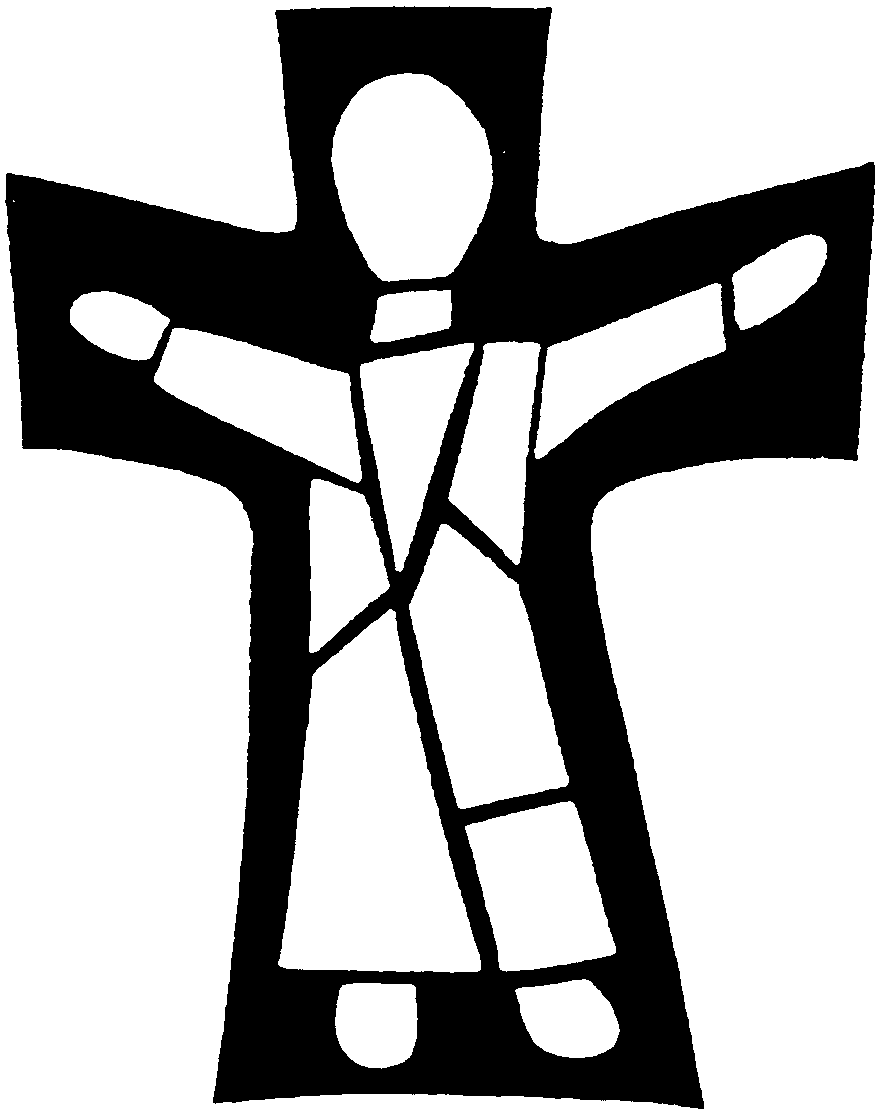 January 26 2020We welcome all personsto worship, study and fellowship with us as we continuallyseek to be faithful disciples of Jesus.Focus:   The Samaritan and Canaanite women model for us effective, courageous, risk taking and deep-thinking followership. 	Gathering to Worship		Song: 	Jesus be the center – SS 31		Welcome and Introductions	 	Call to worship and prayer (see back of bulletin) Singing Our Faith		Make me a channel of your peace – SJ 56		Just a closer walk with thee – SJ 106		We will follow – SS 40Celebrating Shalom: Phil Mininger	Opportunities for generosity -Special giving for January goes to Mennonite Disaster Service 	(MDS).  All $5, $1 and change in the offering, goes above our budgeted giving to the 		important work of our member conference!Hearing God’s Word	Children’s Time: Shanna Johnson		Scripture: John 4:1-30 and Mark 7:24-30Meditation: Skits and Reflections	Response 	 Sharing joys & concerns/Prayers of the PeopleAnnouncements Sending Song:  We will walk with God – SJ 78Before leaving please put all songbooks under your seat and be sure the tables areCleaned.  Thank you!PASTOR-ELDER TEAMDoris Weaver						723-2841Deb Giles						865-5480Stori Sullivan 						865-0445Phil Mininger						278-4741Crystal Shellenberger 					723-2035SHORT TERM COORDINATORS: Evie & Wally Shellenberger 	H: 723-3925, Cell: 812-653-9703CHURCH OFFICE			 Short term coordinator: Evie Shellenberger; Office hours – Tues.& Thur. 8am-12pmSecretary: Deb Giles; Office Hours – Wed. and Fri.  9:00 am – 12:00 noonPhone: (812) 723-2414; email:  mennos.paoli@gmail.comAddress:  2589 N. CR 100 W., Paoli, IN   47454OUR COVENANTIn covenanting together, we affirm that Jesus Christ is Lord.  We gratefully acknowledge him as our Lord and accept his teaching as the way to live.  We recognize the importance of:Regular Bible study, worship with others, and prayer as a vital part of our Christian life.Taking each other seriously, contributing our gifts and caring for one another in love to strengthen the Christian body.Living and sharing the Good News as Christ has taught us and as the Holy Spirit enables.TODAYLast Sunday John the Baptist and Jesus modeled for us the changing roles of effective leadership and followership. This Sunday two women give us examples of effective followership which is courageous, risk taking and deep thinking. Adult Ed.: We begin reading and reflecting on the book: Visions of Vocation, Common Grace for the Common Good, by Steven GarberOur annual covenant service is this evening at 5:30 p.m.  Please join us in this time of renewing our commitment to following Christ and sharing our gifts within the congregation.  Next Sundaythis WeekPersonalsHappy Birthday Viola Bender-Beauregard – 1/27!ANNOUNCEMENTSRegistrations are due today!   PMF Winter Retreat - February 8-9, Mt Saint Francis Retreat Center: Jep Hostetler, humorist, magician, teacher, and visionary for bringing hope where there is darkness, is coming back to Winter Retreat by popular demand. Volunteers are needed to provide a crock of soup and bread for Saturday night’s Mystical, Magical Soup Supper.  Let Deb Giles know if you are willing.  All are welcome to contribute desserts.  Thank you to the countless volunteers who made the Great Winter Warm-up a success! Groups of all sizes gathered in more than 100 events in churches and homes across the United States, Canada and Europe resulting in a preliminary estimate of over 5,700 comforters received. And that number is only expected to grow as the official counting continues through the end of the month. Every one of the comforters completed during the event is important. When families are uprooted from home and lack basic necessities, comforters are a versatile tool—functioning as bed covers, room dividers, carpets, curtains, wraps, mattresses and more. MCC thanks you for your part in providing warmth and hope to people around the world!TODAY Jan 26, 2020 (worship at 9:30 am) TODAY Jan 26, 2020 (worship at 9:30 am) TODAY Jan 26, 2020 (worship at 9:30 am) TODAY Jan 26, 2020 (worship at 9:30 am) TODAY Jan 26, 2020 (worship at 9:30 am) TODAY Jan 26, 2020 (worship at 9:30 am) NEXT SUNDAY Feb 2, 2020 (worship at 9:30 am) NEXT SUNDAY Feb 2, 2020 (worship at 9:30 am) NEXT SUNDAY Feb 2, 2020 (worship at 9:30 am) NEXT SUNDAY Feb 2, 2020 (worship at 9:30 am) NEXT SUNDAY Feb 2, 2020 (worship at 9:30 am) NEXT SUNDAY Feb 2, 2020 (worship at 9:30 am) NEXT SUNDAY Feb 2, 2020 (worship at 9:30 am) Worship Leader:Worship Leader:Worship Leader:Worship Leader:Worship Leader:Shanna JohnsonWorship Leader:Worship Leader:Worship Leader:Worship Leader:Worship Leader:Music Leader:Music Leader:Music Leader:Music Leader:Joanna WoodsmallJoanna WoodsmallMusic Leader:Music Leader:Music Leader:Music Leader:Meditation:Meditation:Meditation:Skits & reflectionsSkits & reflectionsSkits & reflectionsMeditation:Meditation:Meditation:Brad PickensBrad PickensBrad PickensGreeters:Greeters:Larry LehmanLarry LehmanLarry LehmanLarry LehmanGreeters:Greeters:Mary & Phil MiningerMary & Phil MiningerMary & Phil MiningerMary & Phil MiningerNursery: Nursery: Donna MosemannDonna MosemannDonna MosemannDonna MosemannNursery:Nursery:A.V.:Aaron JohnsonAaron JohnsonAaron JohnsonAaron JohnsonAaron JohnsonA.V.:Espri Bender BeauregardEspri Bender BeauregardEspri Bender BeauregardEspri Bender BeauregardEspri Bender Beauregard